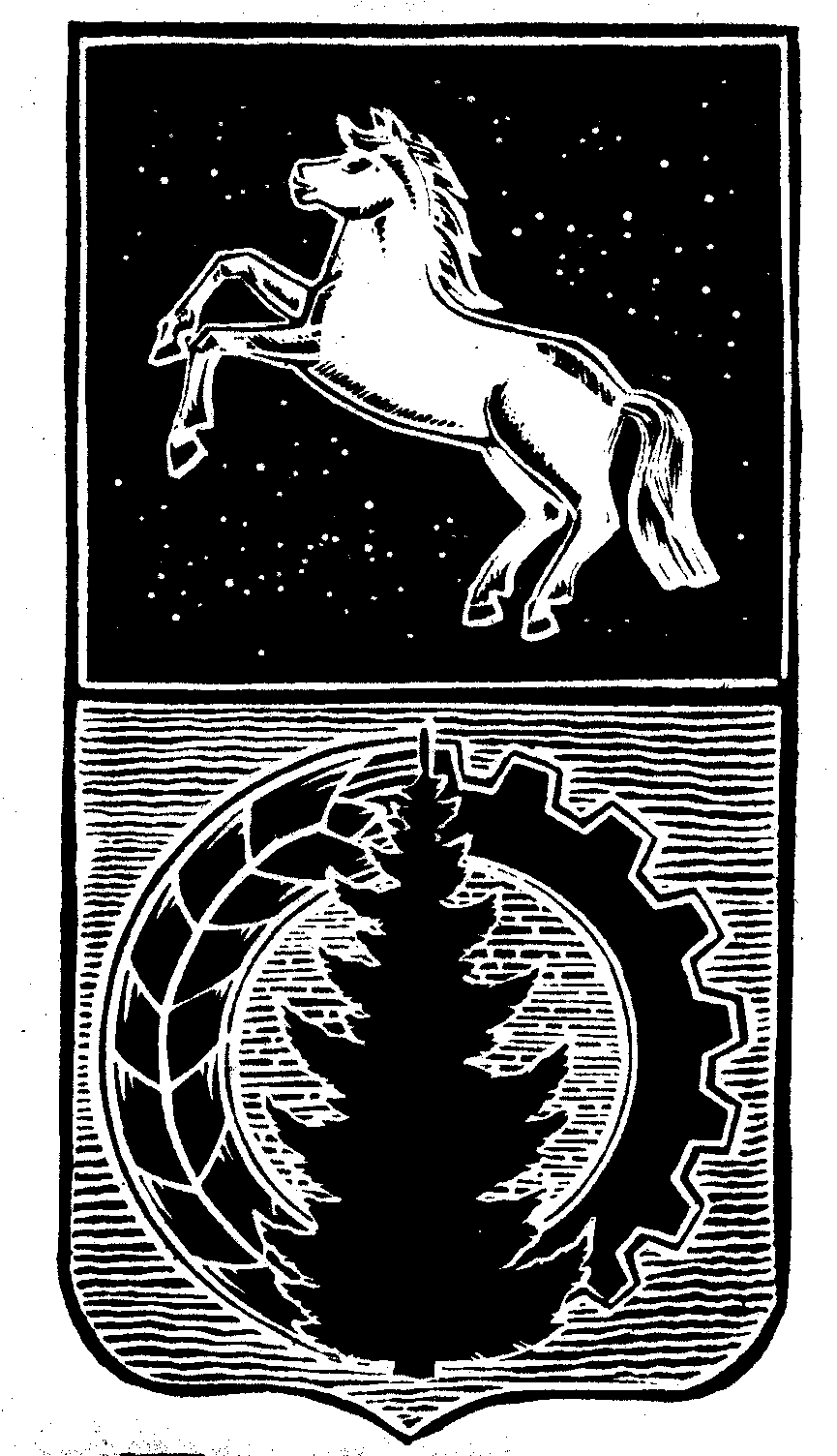 КОНТРОЛЬНО-СЧЁТНЫЙ  ОРГАНДУМЫ  АСИНОВСКОГО  РАЙОНАЗАКЛЮЧЕНИЕна проект решения Совета Новокусковского сельского поселения «О внесении изменений в  решение Совета Новокусковского сельского поселения от 26.12.2019 № 130 «Об утверждении  бюджета муниципального образования «Новокусковского сельское поселение Асиновского района Томской области» на 2020 год и плановый период 2021 и 2022 годов»г. Асино							                    	                 09.06.2020Контрольно-счетным органом Думы Асиновского района в соответствии со ст. 10 решения Думы Асиновского района от 16.12.2011г № 104 «Об утверждении Положения «О Контрольно-счетном органе Думы Асиновского района» рассмотрен представленный проект решения Совета Новокусковского сельского поселения «О внесении изменений в  решение Совета Новокусковского сельского поселения от 26.12.2019 № 130 «Об утверждении  бюджета муниципального образования «Новокусковского сельское поселение» на 2020 год и плановый период 2021 и 2022 годов».Экспертиза проекта решения Совета Новокусковского сельского поселения «О внесении изменений в  решение Совета Новокусковского сельского поселения от 26.12.2019 № 130 «Об утверждении  бюджета муниципального образования «Новокусковского сельское поселение» на 2020 год и плановый период 2021 и 2022 годов» проведена в период 08 июня 2020 года в соответствии со статьёй 157 Бюджетного Кодекса, статьей 9 Федерального закона от 07.02.2011 № 6-ФЗ «Об общих принципах организации и деятельности контрольно – счетных органов субъектов РФ и муниципальных образований», пунктом 7 части 1 статьи 4 Положения о Контрольно-счетном органе муниципального образования «Асиновский район», утвержденного решением Думы Асиновского района от 16.12.2011 № 104, в целях определения соответствия муниципального правового акта бюджетному законодательству и на основании пункта 12.2 плана контрольных и экспертно-аналитических мероприятий Контрольно-счетного органа Думы Асиновского района на 2020 год, утвержденного распоряжением председателя Контрольно-счетного органа Думы Асиновского района от 27.12.2019 № 75, распоряжения председателя Контрольно-счетного органа  на проведение контрольного мероприятия от 08.06.2020 № 46.Должностные лица, осуществлявшие экспертизу:Председатель Контрольно-счётного органа Думы Асиновского района Нольфина Т.Ю.Согласно представленного проекта решения, изменятся основные параметры бюджета:Доходы бюджета увеличатся на 516,5 тыс. рублей и составят 12 894,9 тыс. рублей;Расходы бюджета увеличатся на 1 190,1 тыс. рублей и составят 14 119,5 тыс. рублей;Дефицит бюджета  составит 1 224,7 тыс. рублей. Доходы бюджета муниципального образования «Новокусковское сельское поселение» на 2020год.Изменения вносятся в доходную часть бюджета на 2020 год. Изменение структуры доходов бюджета на 2020 год приведено в таблице.							                                        Таблица 1, тыс. рублей Доходную часть бюджета предлагается увеличить в общей сумме на 516,5 тыс. рублей, за счет межбюджетных трансфертов и субвенций  из бюджета муниципального образования «Асиновский район», на общую сумму 1 648,7 тыс. рублей, в том числе:- на реализацию муниципальной программы «Повышение безопасности населения Асиновского района в 2016-2021 годах» в сумме 32,0 тыс. рублей;- на проведение кадастровых работ по оформлению земельных участков в собственность муниципальных образований в сумме 37,8 тыс. рублей;- на мероприятие «Благоустройство сельского кладбища в с. Ново-Кусково» в сумме 66,7 тыс. рублей;- на создание мест (площадок) накопления ТКО в рамках государственной программы «Обращение с отходами, в том числе с твердыми коммунальными отходами, на территории Томской области» в сумме 135,0 тыс. рублей;- иных межбюджетных трансфертов, предоставляемых бюджетам поселений за счет бюджетных ассигнований Резервного фонда администрации Асиновского района в сумме 50,0 тыс. рублей;- на реализацию мероприятия «Софинансирование расходных обязательств по решению вопросов местного значения, возникших в связи с реализацией проектов, предложенных непосредственно населением муниципальных образований Томской области, отобранных на конкурсной основе» в сумме 741,3 тыс. рублей;- на реализацию мероприятия «Подготовка объектов водоснабжения к прохождению отопительного периода» в сумме 384,9 тыс. рублей;- на реализацию мероприятия «Обеспечение населения Асиновского района чистой питьевой водой» в сумме 200,0 тыс. рублей.Также доходную часть бюджета поселения предлагается увеличить за счет поступлений от денежных пожертвований, предоставляемых физическими лицами в сумме 16,8 тыс. рублей и прочих безвозмездных поступлений в бюджет сельского поселения в сумме 12,4 тыс. рублей.Осуществлен возврат субвенции на предоставление жилых помещений детям-сиротам и детям, оставшимся без попечения родителей, лицам из числа по договорам найма специализированных жилых помещений  в сумме 1056,0 тыс. рублей.Изменения вносятся в приложение 4 «Объем поступления доходов бюджета муниципального образования «Новокусковское сельское поселение Асиновского района Томской области» на 2020 год» и 7 «Объем межбюджетных трансфертов, получаемых из других бюджетов бюджетной системы Российской Федерации в 2020 году и плановом периоде 2021 и 2022 годов».2. Расходы бюджета муниципального образования «Новокусковское сельское поселение» на 2020 год.Изменения вносятся в расходную часть бюджета на 2020 год: в приложение 5«Ведомственная структура расходов бюджета муниципального образования «Новокусковское сельское поселение Асиновского района Томской области» на 2020 год», приложение 6 «Распределение бюджетных ассигнований по целевым статьям (муниципальным программам и непрограммным направлениям деятельности),  и видам расходов  классификации расходов бюджета муниципального образования «Новокусковское сельское поселение Асиновского района Томской области» на 2020 год»,приложение 7 «Объем межбюджетных трансфертов, получаемых из других бюджетов бюджетной системы Российской Федерации  на 2020 год и плановый период 2021 и 2022 годов», приложение 9 «Перечень объемы финансирования муниципальных программ сельского поселения на 2020 год и на плановый период 2021 и 2022 годов», приложение 10 «источники финансирования дефицита бюджета  на 2020 год и плановый период 2021 и 2022 годов» к решению Совета Новокусковского поселения от 26.12.2019 № 130 «Об утверждении  бюджета муниципального образования «Новокусковское сельское поселение Асиновского района Томской области» на 2020 год и плановый период 2021 и 2022 годов».Изменение направлений расходов в разрезе ведомственной классификации бюджета представлено в таблице 2.                                                                                                               Таблица 2, тыс. рублейОбщая сумма расходов бюджета увеличится на 1 190,1 тыс. рублей и составит 14 119,5 тыс. рублей.3.Дефицит бюджета муниципального образования «Новокусковское сельское поселение» на 2020 год.Дефицит бюджета составит 1 224,7 тыс. рублей. Источником финансирования дефицита бюджета являются остатки средств на счетах по учету средств бюджета поселения.По итогам рассмотрения проекта решения Совета Новокусковского сельского поселения «О внесении изменений в  решение Совета Новокусковского сельского поселения от 26.12.2019 № 130 «Об утверждении бюджета муниципального образования «Новокусковское сельское поселение Асиновского района Томской области» на 2020 год и плановый период 2021 и 2022 годов», Контрольно-счетный орган Думы Асиновского района сообщает, что данный проект решения может быть принят в предложенной редакции.Аудитор	                          	 _______________		                       Белых Т.В.		                                                              (подпись)                                                             (инициалы и фамилия)Наименование статьи доходовУтверждено на 2020 годПроект решенияРезультат (+,-)Налоговые и неналоговые доходы3090,63090,6Безвозмездные поступления9 287,79 804,2+ 516,5Всего доходов:12 272,912 894,8+ 516,5КодНаименование раздела расходовУтверждено на 2019годПроект решенияРезультат (+,-)0100Общегосударственные вопросы5 721,06 021,0+ 300,00300Национальная безопасность и правоохранительная деятельность204,0286,0+ 82,00500Жилищно-коммунальное хозяйство2 530,14 394,2+ 1 864,11000Социальная политика1 057,51,5- 1 056,0Всего расходов:Всего расходов:12 929,414 119,51 190,1